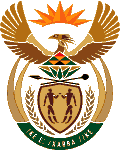 MINISTRY OF ENERGYREPUBLIC OF SOUTH AFRICAPRIVATE BAG x 96, PRETORIA, 0001, Tel (012) 406 7658PRIVATE BAG x 9111, CAPE TOWN, 8000 (021) 469 6412, Fax (021) 465 5980Lungisile.Pakati@energy.gov.za	Memorandum from the Parliamentary OfficeNational Assembly :1543.	Ms T Gqada (DA) to ask the Minister of Energy:(1)	With reference to his reply to question 505 on 18 April 2018, what is the status of the (a) court proceedings, (b) invalidation of the contracts and (c) forensic probe into the sale of the strategic fuel reserves as at the latest specified date for which information is available; (2)	whether the court proceedings have been finalised; if not, on what date will it be finalised; if so, on what date will the forensic report be available to the relevant portfolio committee(s); (3)	whether the country has access to 10 million barrels of oil; if not, what is the position in this regard; if so, what are the relevant details;(4)	whether he will provide all legal opinions which have been supplied to his department to date regarding the sale of the strategic fuel reserves, to Ms T Gqada;(5)	whether he intends to proceed with the prosecution of certain persons (names and details furnished), who are implicated in the sale of the strategic fuel reserves?								NW1683EREPLY:The response to question 505 still stands. The matter is before the Courts.